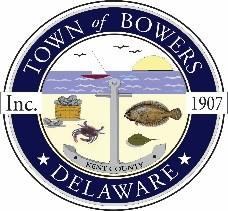 Town of Bowers3308 Main St. Frederica, DE  19946(302) 572-9000
Bowersbeach.delaware.govAGENDAThursday, December 14, 2017Regular meeting to be brought to order at 7:00 pmPledge of AllegianceMeeting Minutes Approval Treasurer’s Report ApprovalCOMMITTEE REPORTSParks and Recreation PlanningStreetsBoard of AdjustmentsZoning Code RevisionsCode Enforcement ReportParking LotOLD BUSINESS      Drainage/Parking Lot Project Beach Replenishment                               KC Kent County Crime WatchN. Bayshore Drainage ProgressReitmeier PropertyNEW BUSINESSUpcoming Museum Events  